МатематикаЛекция (13.11.20) 1 параТема: Векторы. 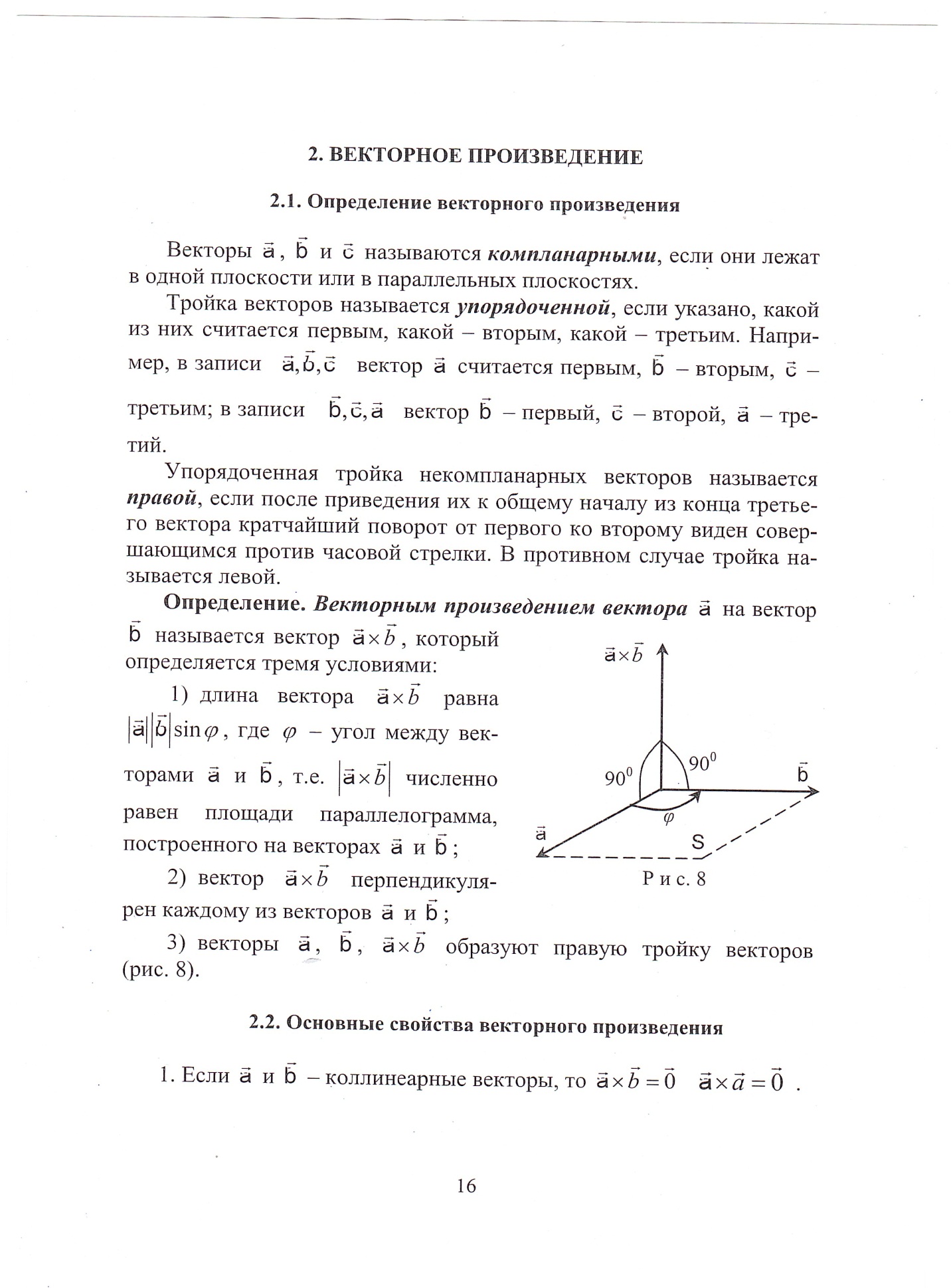 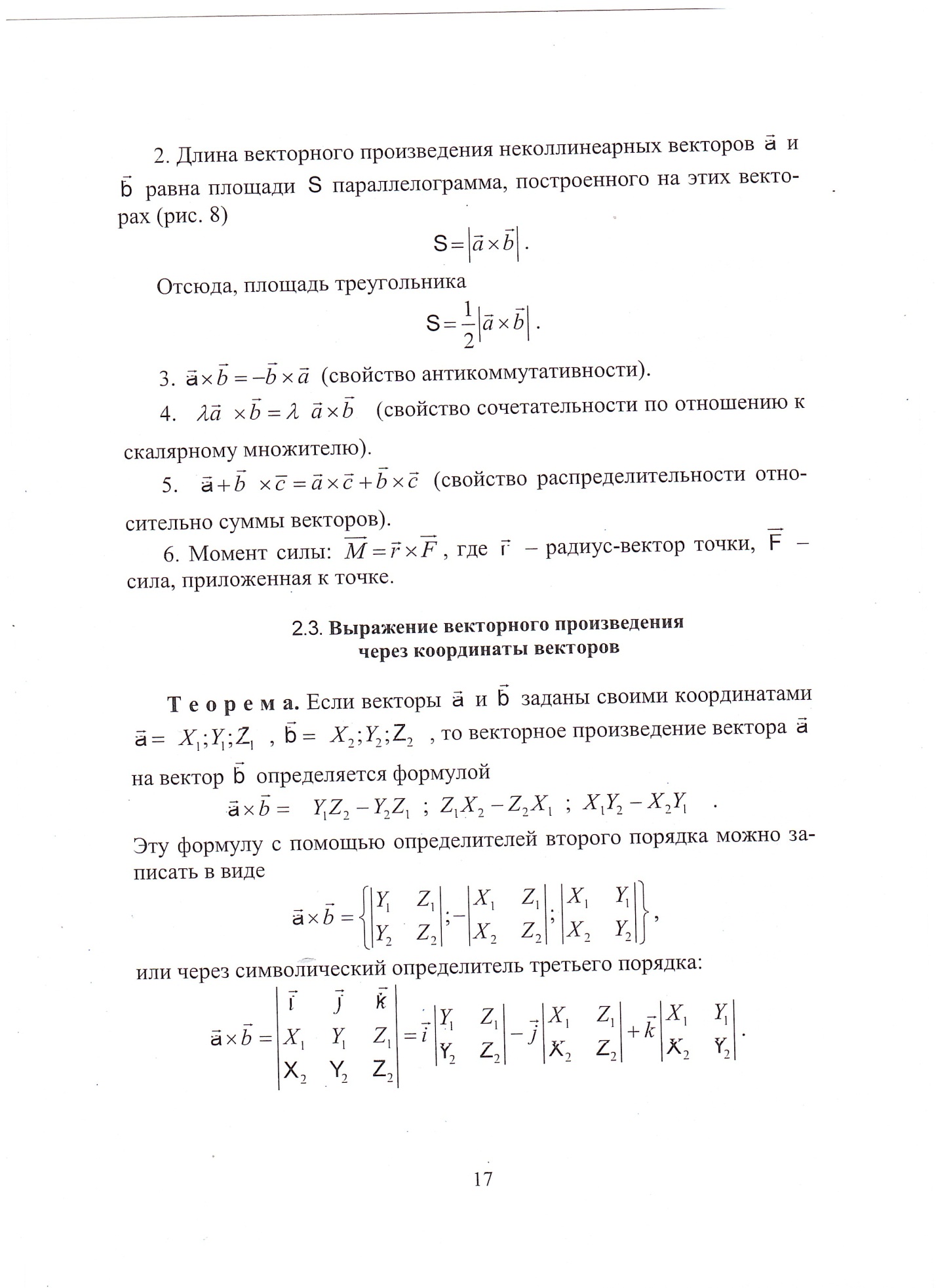 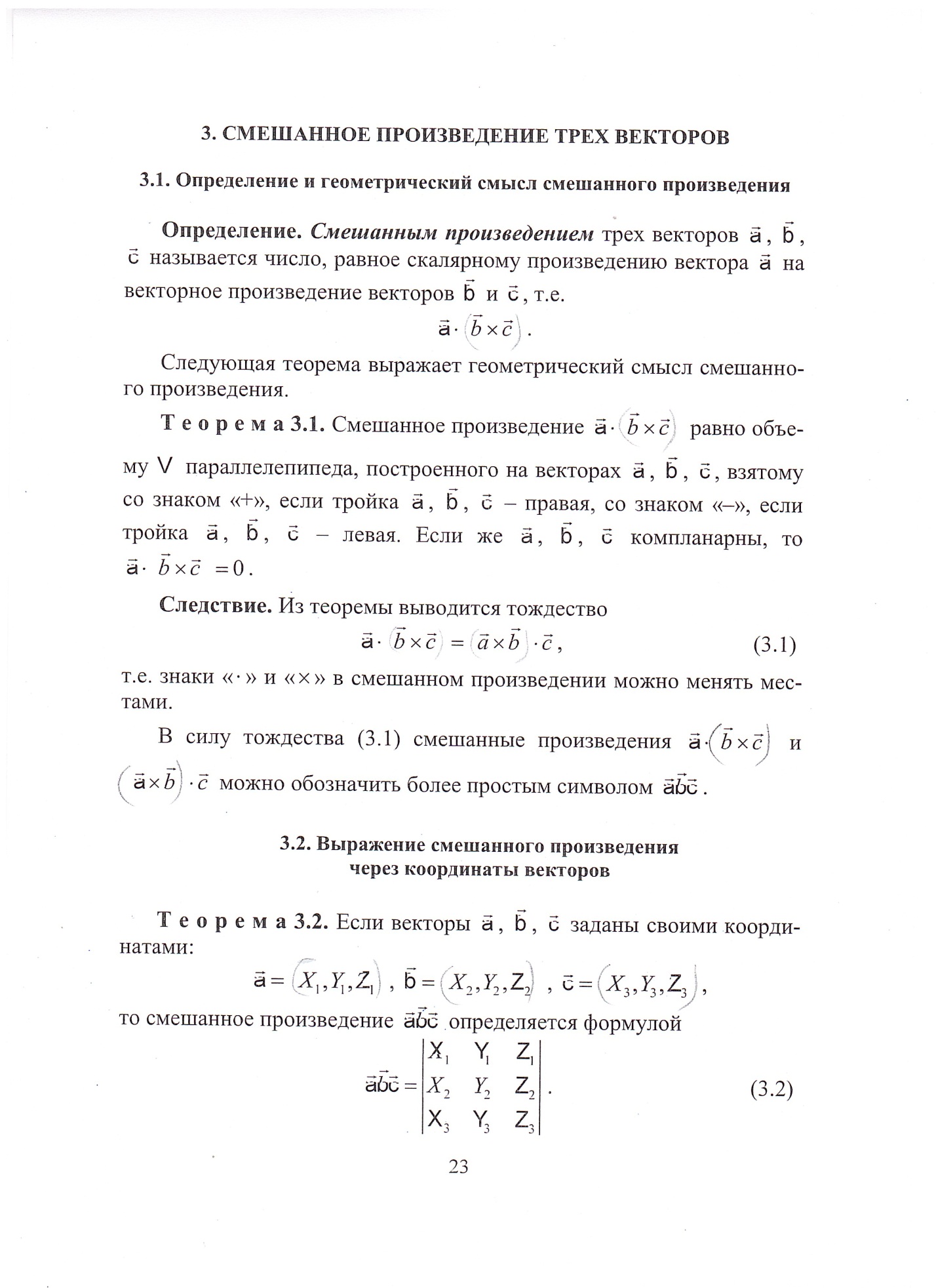 Практическое занятие (13.11.20) 2 параТема: Векторы. 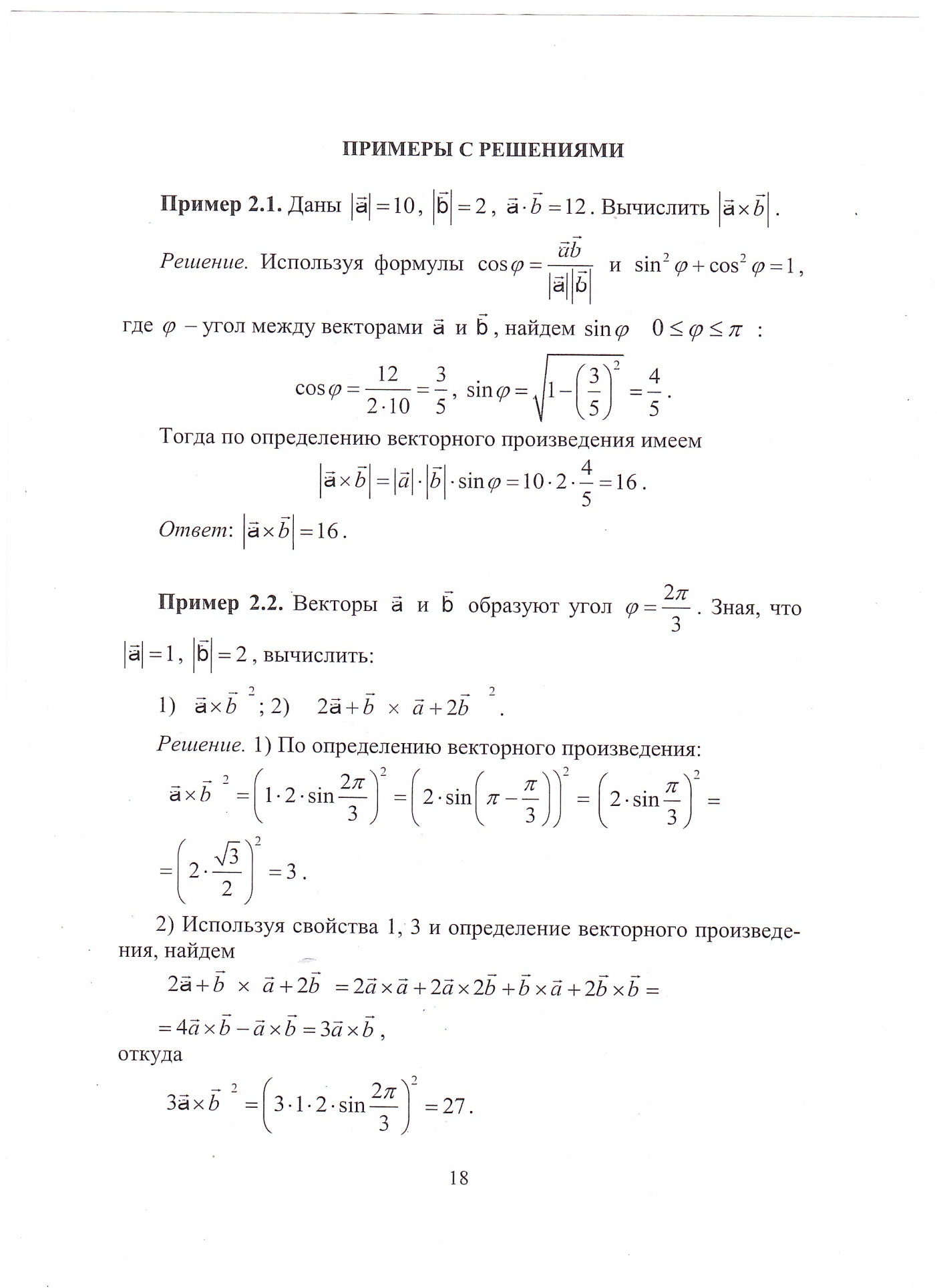 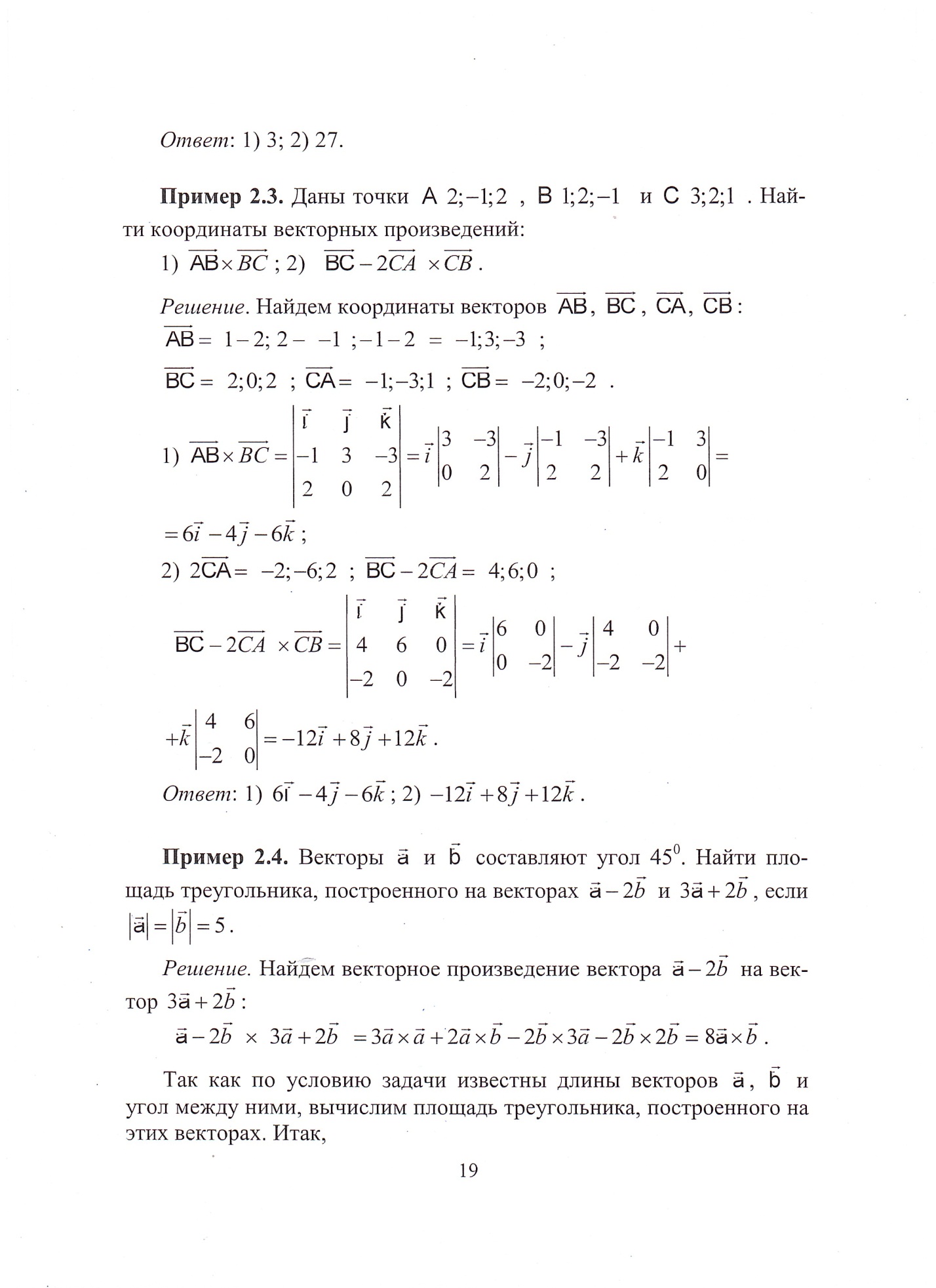 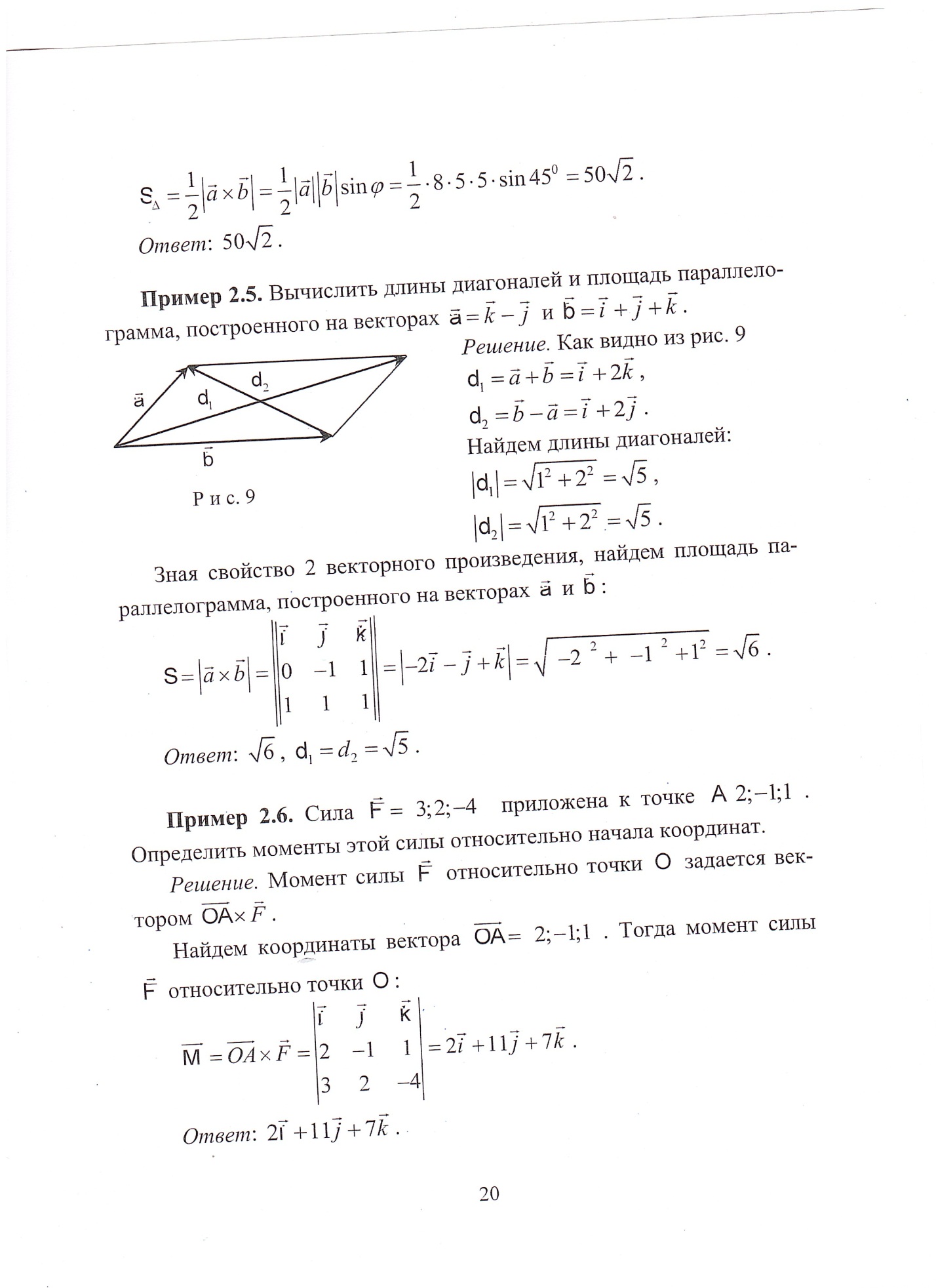 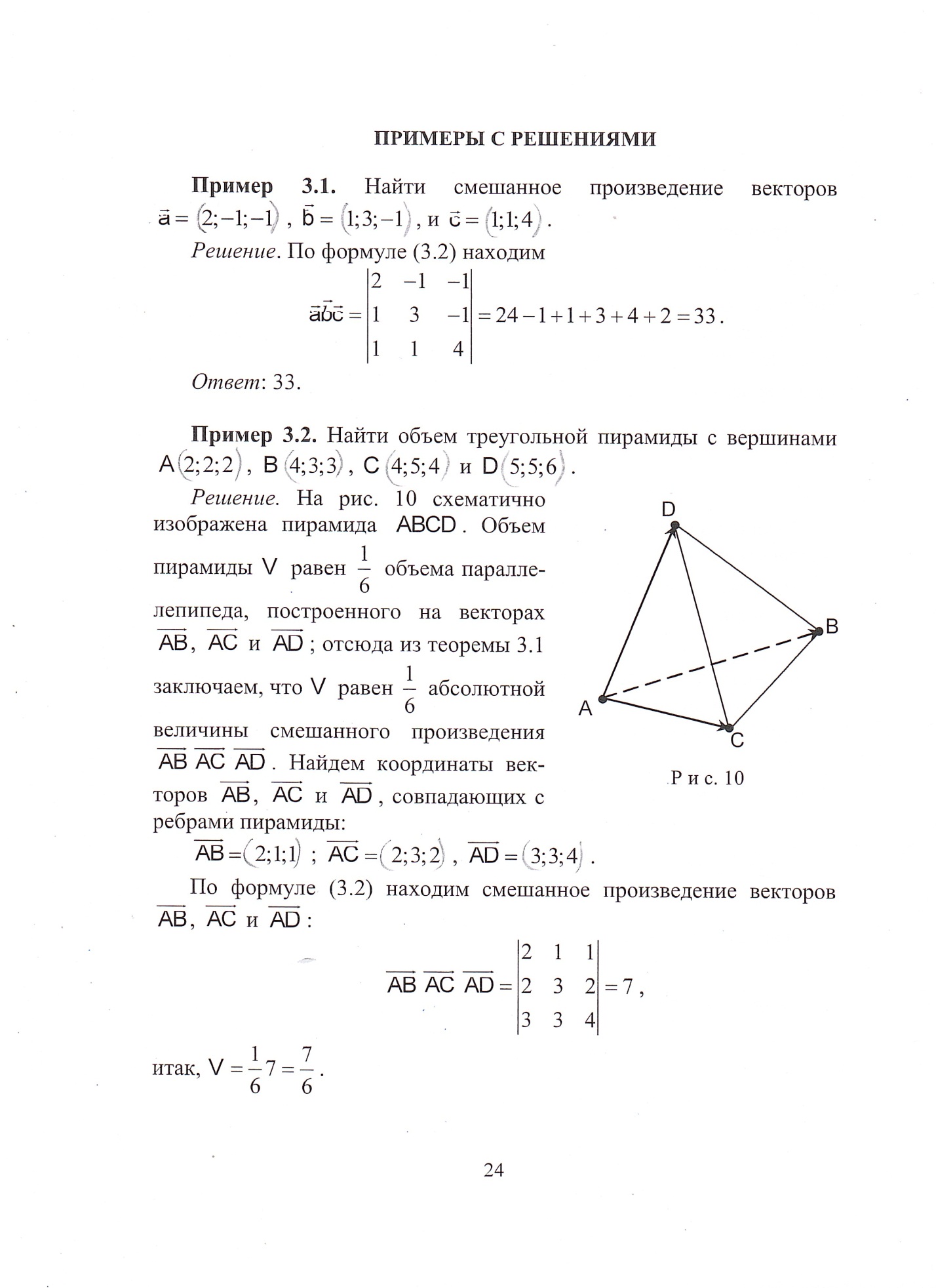 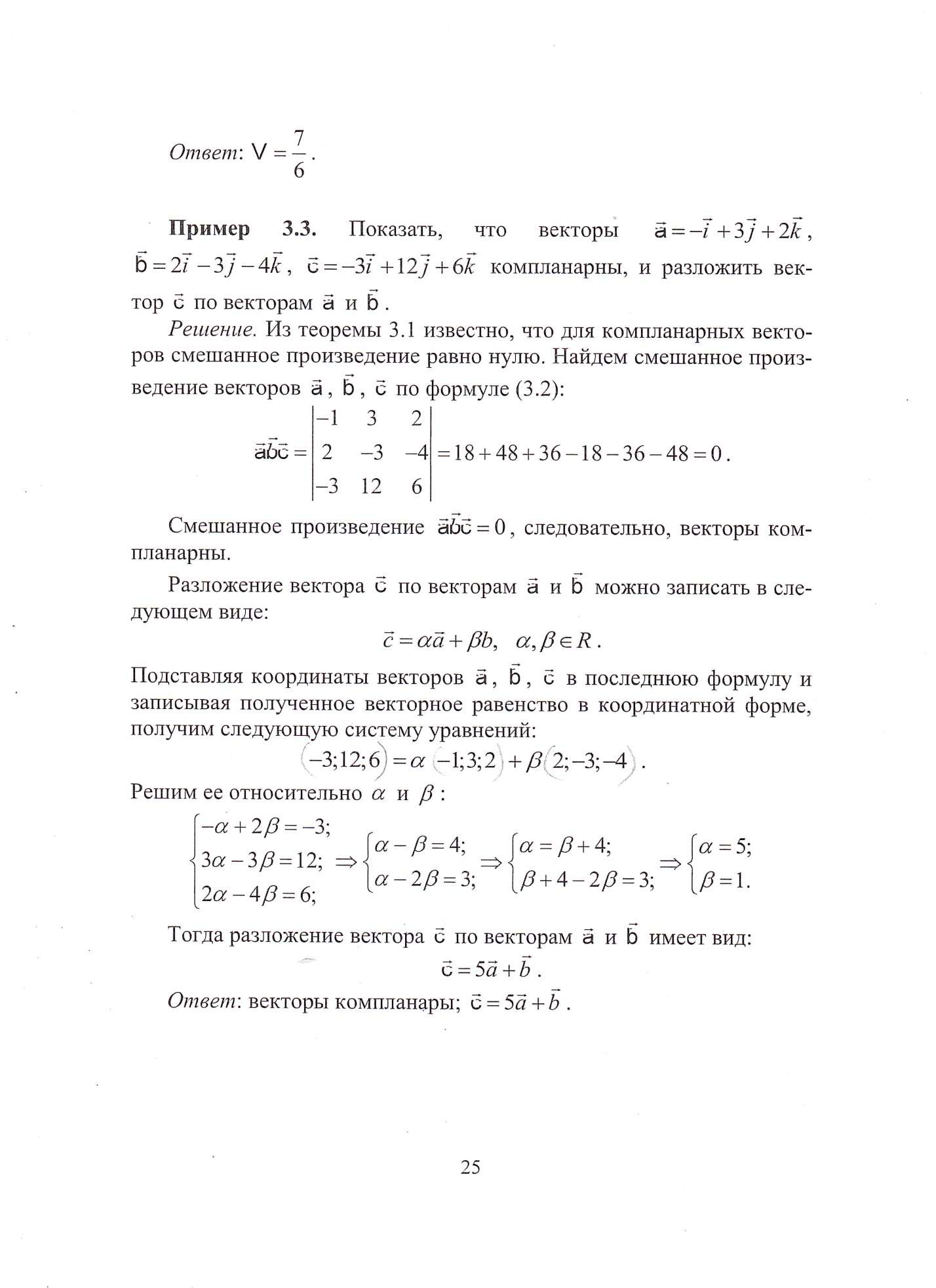 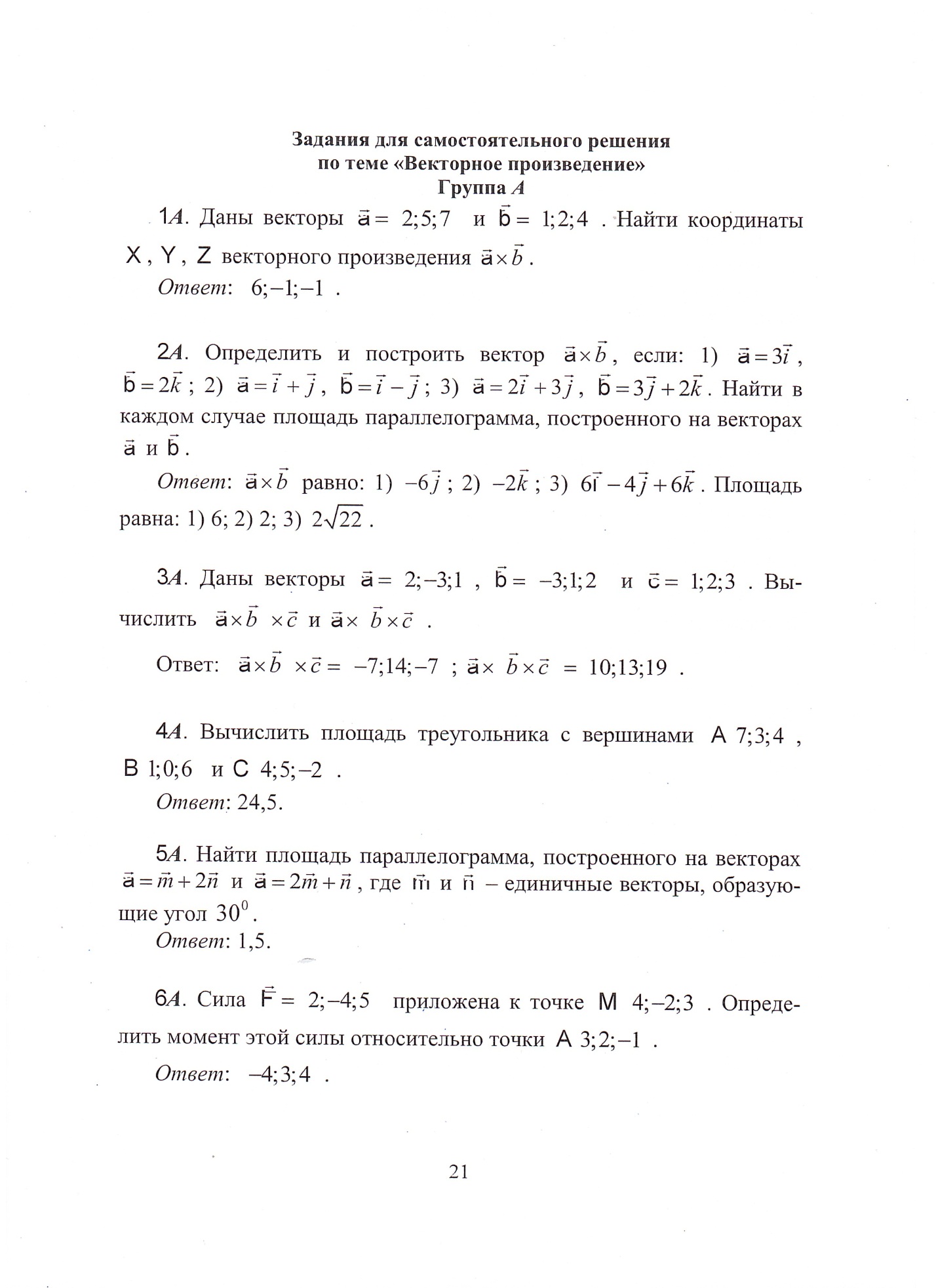 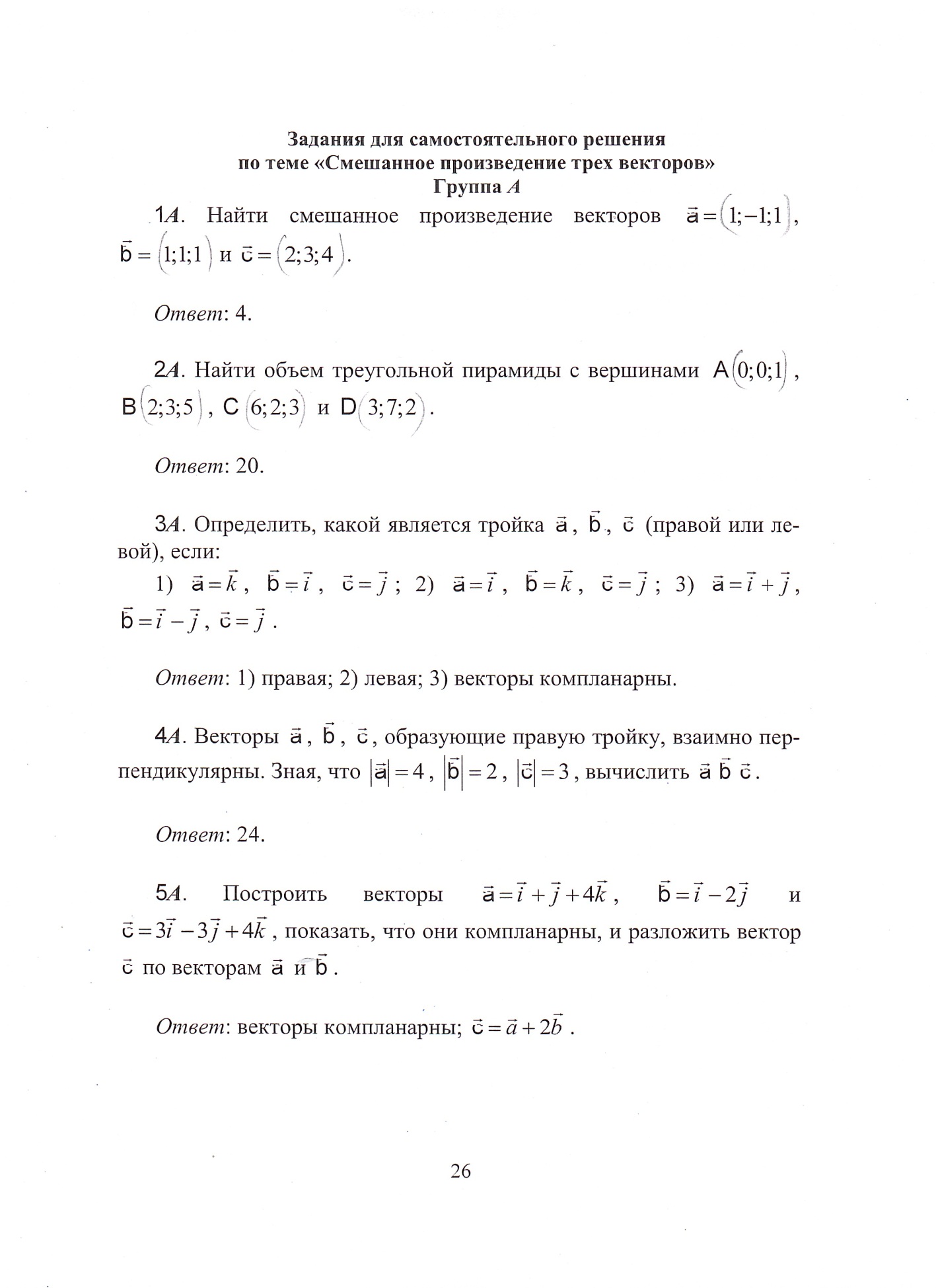 